ANEXO I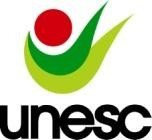 UNIVERSIDADE DO EXTREMO SUL CATARINENSE – UNESCPrograma de Pós-Graduação em Direito (Mestrado)FORMULÁRIO DE INSCRIÇÃOSolicito a minha inscrição no Processo de Seleção para Bolsas Modalidades I e II PROSUC definido pelo Edital 01/2023/PPGD da Universidade do Extremo Sul Catarinense.Opção de Modalidade para fins de cadastro de reserva: ( ) Bolsa modalidade I( ) Bolsa modalidade II( ) Bolsa modalidade I ou Bolsa modalidade II12Nome:Nome:Nome:Nome:Nome:Nascimento:	/	/Nascimento:	/	/Estado Civil:Estado Civil:Estado Civil:RG:Órgão Expedidor:Órgão Expedidor:UF:CPF:Telefone residencial:Telefone residencial:Telefone residencial:Telefone celular:Telefone celular:Telefone comercial:Telefone comercial:Telefone comercial:E-mail:E-mail:E-mail:E-mail:E-mail: